Service Agreement - Schedule 2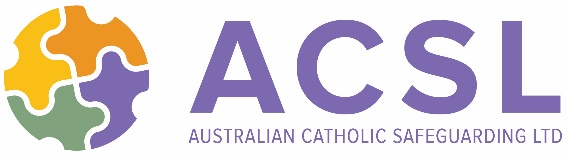 SCOPE OF AUDIT STATEMENTDiocesesEparchiesOrdinariatesPlease complete this form for all ministries, organisations and activities under the governance of the named Church Authority.Prior to audits against the National Catholic Safeguarding Standards (NCSS), Australian Catholic Safeguarding Ltd (ACSL) needs an understanding of the scope and profile of Catholic entities.This Scope of Audit Statement is intended to capture information regarding all related or affiliated organisations and ministries under the governance authority of the named Church Authority.Should you have any queries with regard to this Audit Statement or the ACSL Audit Program, please contact Tania Stegemann, Director of Compliance, 1300 603 411, tania@acsltd.org.au.Several of the following questions have been modelled on the Annual General Statistical Questionnaire (2017) issued by the Secretariat of State of Vatican City.  Please feel free to use your most recent Annual General Statistical Questionnaire data when responding to questions marked with **.Please answer the following questions for the service organisations/agencies which are governed by the Church Authority.  For each service organisation related to your entity, provide as much detail as possible and include the sector/client group(s) to whom they provide services.Please provide contact details below for any follow up in relation to the information provided in this Statement.Name of Church AuthorityName and Title of Church Authority LeaderStreet Address of Church AuthorityChurch Authority Trading NameChurch Authority ABNIs the Church Authority a member of the Catholic GST Religious Group?Yes	No	Does the Church Authority have any current and/or historical complaints of child sexual abuse made against any entities for whom s/he has governance responsibility?Does the Church Authority have any current and/or historical complaints of child sexual abuse made against any entities for whom s/he has governance responsibility?Does the Church Authority have any current and/or historical complaints of child sexual abuse made against any entities for whom s/he has governance responsibility?Current	Historical	N/A	DIOCESE/EPARCHY/ORDINARIATEDIOCESE/EPARCHY/ORDINARIATEDIOCESE/EPARCHY/ORDINARIATEDIOCESE/EPARCHY/ORDINARIATEDIOCESE/EPARCHY/ORDINARIATEDIOCESE/EPARCHY/ORDINARIATEDIOCESE/EPARCHY/ORDINARIATEDIOCESE/EPARCHY/ORDINARIATEDIOCESE/EPARCHY/ORDINARIATENumber of Diocesan offices (administration)Number of administrative staffNumber of administrative staffNumber of administrative staffFunctions of Diocesan offices (e.g. finance, HR, legal, property, maintenance, etc)Number of Diocesan offices (service provision)Number of Diocesan offices (service provision)Number of service-provision staffNumber of service-provision staffNumber of service-provision staffDiocesan ministries/agencies:(for example: Justice & Peace office, Aboriginal Catholic Ministry, Ecumenical/Interfaith, Life, Marriage & Family office, Office for Evangelisation, etc)For each ministry, please provide details relating to staff numbers, brief overview of scope of ministryDiocesan ministries/agencies:(for example: Justice & Peace office, Aboriginal Catholic Ministry, Ecumenical/Interfaith, Life, Marriage & Family office, Office for Evangelisation, etc)For each ministry, please provide details relating to staff numbers, brief overview of scope of ministryDoes the Church Authority have sole oversight of a Seminary?Does the Church Authority have sole oversight of a Seminary?Yes	No	N/A	Yes	No	N/A	If YES, number of students in this seminaryIf YES, number of students in this seminaryIf YES, number of students in this seminaryDoes the Church Authority have sole oversight of a Seminary?Does the Church Authority have sole oversight of a Seminary?Yes	No	N/A	Yes	No	N/A	If YES, number of candidates for the priesthood for diocesan clergy of this dioceseIf YES, number of candidates for the priesthood for diocesan clergy of this dioceseIf YES, number of candidates for the priesthood for diocesan clergy of this dioceseDoes the Church Authority have sole oversight of a Seminary?Does the Church Authority have sole oversight of a Seminary?Yes	No	N/A	Yes	No	N/A	If YES, what is the name and location of this seminaryIf YES, what is the name and location of this seminaryIf YES, what is the name and location of this seminaryDoes the Church Authority share oversight of a Seminary with other Church Authorities?Does the Church Authority share oversight of a Seminary with other Church Authorities?Yes	No	N/A	Yes	No	N/A	If YES, number of students in this seminaryIf YES, number of students in this seminaryIf YES, number of students in this seminaryDoes the Church Authority share oversight of a Seminary with other Church Authorities?Does the Church Authority share oversight of a Seminary with other Church Authorities?Yes	No	N/A	Yes	No	N/A	If YES, number of candidates for the priesthood for diocesan clergy of this dioceseIf YES, number of candidates for the priesthood for diocesan clergy of this dioceseIf YES, number of candidates for the priesthood for diocesan clergy of this dioceseDoes the Church Authority share oversight of a Seminary with other Church Authorities?Does the Church Authority share oversight of a Seminary with other Church Authorities?Yes	No	N/A	Yes	No	N/A	If YES, what is the name and location of this seminaryIf YES, what is the name and location of this seminaryIf YES, what is the name and location of this seminaryIf the Church Authority does not have an oversight or governance role in a seminary in Australia, please indicate the number of candidates for the priesthood for diocesan clergy of this diocese currently in formation, and which seminary they attendIf the Church Authority does not have an oversight or governance role in a seminary in Australia, please indicate the number of candidates for the priesthood for diocesan clergy of this diocese currently in formation, and which seminary they attendIf the Church Authority does not have an oversight or governance role in a seminary in Australia, please indicate the number of candidates for the priesthood for diocesan clergy of this diocese currently in formation, and which seminary they attendIf the Church Authority does not have an oversight or governance role in a seminary in Australia, please indicate the number of candidates for the priesthood for diocesan clergy of this diocese currently in formation, and which seminary they attendIf the Church Authority does not have an oversight or governance role in a seminary in Australia, please indicate the number of candidates for the priesthood for diocesan clergy of this diocese currently in formation, and which seminary they attendIf the Church Authority does not have an oversight or governance role in a seminary in Australia, please indicate the number of candidates for the priesthood for diocesan clergy of this diocese currently in formation, and which seminary they attendIf the Church Authority does not have an oversight or governance role in a seminary in Australia, please indicate the number of candidates for the priesthood for diocesan clergy of this diocese currently in formation, and which seminary they attendNumber of deacons in formationNumber of deacons in formationNumber of deacons in formationNumber of deacons in formationNumber of deacons in formationNumber of deacons in formationNumber of deacons in formationDoes the Church Authority have a governance role or oversight of a Theological College?Does the Church Authority have a governance role or oversight of a Theological College?Yes	No	N/A	Yes	No	N/A	If YES, what is the name and location of the Theological College (include all details for multi-campus colleges)If YES, what is the name and location of the Theological College (include all details for multi-campus colleges)If YES, what is the name and location of the Theological College (include all details for multi-campus colleges)Number of staffNumber of staffNumber of studentsNumber of studentsNumber of studentsDoes the Church Authority have canonical governance of any religious institutes, societies of apostolic life or associations of Christ’s faithful?Does the Church Authority have canonical governance of any religious institutes, societies of apostolic life or associations of Christ’s faithful?Yes	No	N/A	Yes	No	N/A	If YES, please provide details for each group (name, number of members, number of locations, etc)If YES, please provide details for each group (name, number of members, number of locations, etc)PARISHESPARISHESPARISHESPARISHESPARISHESPARISHESNumber of Parishes**With resident pastorWith resident pastorWith resident pastorUnder direction of diocesanNumber of Parishes**With resident pastorWith resident pastorWith resident pastorUnder direction of religiousNumber of Parishes**Without resident pastorWithout resident pastorWithout resident pastorAdministered by priestsNumber of Parishes**Without resident pastorWithout resident pastorWithout resident pastorIn the care of permanentNumber of Parishes**Without resident pastorWithout resident pastorWithout resident pastorIn the care of professed men religious other than priests or permanent deaconsNumber of Parishes**Without resident pastorWithout resident pastorWithout resident pastorIn the care of professed women religiousNumber of Parishes**Without resident pastorWithout resident pastorWithout resident pastorIn the care of lay peopleNumber of Parishes**Without resident pastorWithout resident pastorWithout resident pastorCompletely vacantTOTAL PARISHES(please attach a directory of all parishes)TOTAL PARISHES(please attach a directory of all parishes)TOTAL PARISHES(please attach a directory of all parishes)TOTAL PARISHES(please attach a directory of all parishes)TOTAL PARISHES(please attach a directory of all parishes)Number of ChurchesNumber of ChurchesNumber of other pastoral centres with permanent assistance**Number of other pastoral centres with permanent assistance**Number of Parish SecretariesNumber of Parish SecretariesNumber of Pastoral AssociatesNumber of Pastoral AssociatesEstimated number of parish volunteersEstimated number of parish volunteersPRIESTSPRIESTSPRIESTSPRIESTSNumber of bishops (all those resident in the diocese, including the ordinary)**Number of bishops (all those resident in the diocese, including the ordinary)**Number of bishops (all those resident in the diocese, including the ordinary)**Diocesan Priests**Incardinated into the diocese in active ministryResident in the dioceseDiocesan Priests**Incardinated into the diocese in active ministryResident elsewhere, outside the diocese, in AustraliaDiocesan Priests**Incardinated into the diocese in active ministryResident abroadDiocesan Priests**Incardinated into the diocese retired or not engaged, for any reason, in pastoral ministryResident in the dioceseDiocesan Priests**Incardinated into the diocese retired or not engaged, for any reason, in pastoral ministryResident elsewhere, outside the diocese, in AustraliaDiocesan Priests**Incardinated into the diocese retired or not engaged, for any reason, in pastoral ministryResident abroadTOTAL DIOCESAN CLERGYTOTAL DIOCESAN CLERGYTOTAL DIOCESAN CLERGYNumber of Priests who are in active ministry in Australia and who have transferred into the Diocese from overseasNumber of Priests who are in active ministry in Australia and who have transferred into the Diocese from overseasNumber of Priests who are in active ministry in Australia and who have transferred into the Diocese from overseasPriests belonging to Institutes** (excluding bishops, including religious, members of secular institutes or of societies of apostolic life incardinated into their own institute. Include all resident in the diocese)Priests belonging to Institutes** (excluding bishops, including religious, members of secular institutes or of societies of apostolic life incardinated into their own institute. Include all resident in the diocese)Of papal jurisdictionPriests belonging to Institutes** (excluding bishops, including religious, members of secular institutes or of societies of apostolic life incardinated into their own institute. Include all resident in the diocese)Priests belonging to Institutes** (excluding bishops, including religious, members of secular institutes or of societies of apostolic life incardinated into their own institute. Include all resident in the diocese)Of diocesan jurisdictionTOTAL TOTAL TOTAL Permanent deacons** (include all resident in the diocese)Permanent deacons** (include all resident in the diocese)DiocesanBelonging to the Institutes aboveTOTAL DEACONSTOTAL DEACONSTOTAL DEACONSSERVICE AGENCIES/ORGANISATIONSSERVICE AGENCIES/ORGANISATIONSSERVICE AGENCIES/ORGANISATIONSSERVICE AGENCIES/ORGANISATIONSSERVICE AGENCIES/ORGANISATIONSCatholic Education/Catholic SchoolsCatholic Education/Catholic SchoolsCatholic Education/Catholic SchoolsCatholic Education/Catholic SchoolsCatholic Education/Catholic SchoolsNumber of Primary schoolsNumber of staffCentral officeNumber of Secondary schoolsNumber of staffSchool-basedNumber of volunteersNumber of volunteersDescribe the governance arrangements in place between the Church Authority and the education provision(e.g. Board of governance reports to Bishop; all staff employed by diocese; schools governed locally; etc)CatholicCare/CentacareCatholicCare/CentacareCatholicCare/CentacareCatholicCare/CentacareCatholicCare/CentacareNumber of locations/offices/service outletsNumber of staffNumber of staffNumber of locations/offices/service outletsNumber of volunteersNumber of volunteersDescription of services – please describe service types, modes of service delivery, etc (e.g. counselling; foster care; youth services; child care; family law services; NDIS; office-based; outreach; helpline)Describe the governance arrangements in place between the Church Authority and CatholicCare/Centacare(e.g. Bishop is member of the Board; Board reports to bishop; separately incorporated entity owned by bishop; etc)REPEAT AS NECESSARY FOR ANY OTHER SERVICE AGENCIES (disability, childcare, early childhood, aged care, health, etc)REPEAT AS NECESSARY FOR ANY OTHER SERVICE AGENCIES (disability, childcare, early childhood, aged care, health, etc)REPEAT AS NECESSARY FOR ANY OTHER SERVICE AGENCIES (disability, childcare, early childhood, aged care, health, etc)REPEAT AS NECESSARY FOR ANY OTHER SERVICE AGENCIES (disability, childcare, early childhood, aged care, health, etc)Name of ServiceNumber of locations/offices/service outletsNumber of staffNumber of locations/offices/service outletsNumber of volunteersDescription of services – please describe service types, modes of service delivery, etc (e.g. counselling; foster care; youth services; child care; family law services; NDIS; office-based; outreach; helpline)Describe the governance arrangements in place between the Church Authority and this agency/organisation(e.g. Bishop is member of the Board; Board reports to bishop; separately incorporated entity owned by bishop; etc)Name of ServiceNumber of locations/offices/service outletsNumber of staffNumber of locations/offices/service outletsNumber of volunteersDescription of services – please describe service types, modes of service delivery, etc (e.g. counselling; foster care; youth services; child care; family law services; NDIS; office-based; outreach; helpline)Describe the governance arrangements in place between the Church Authority and this agency/organisation(e.g. Bishop is member of the Board; Board reports to bishop; separately incorporated entity owned by bishop; etc)Name of ServiceNumber of locations/offices/service outletsNumber of staffNumber of locations/offices/service outletsNumber of volunteersDescription of services – please describe service types, modes of service delivery, etc (e.g. counselling; foster care; youth services; child care; family law services; NDIS; office-based; outreach; helpline)Describe the governance arrangements in place between the Church Authority and this agency/organisation(e.g. Bishop is member of the Board; Board reports to bishop; separately incorporated entity owned by bishop; etc)Name Job TitleContact TelephoneContact Email